　　　　　　　　　杏林基金會「性教育電話諮詢專線」　　　109.12.18.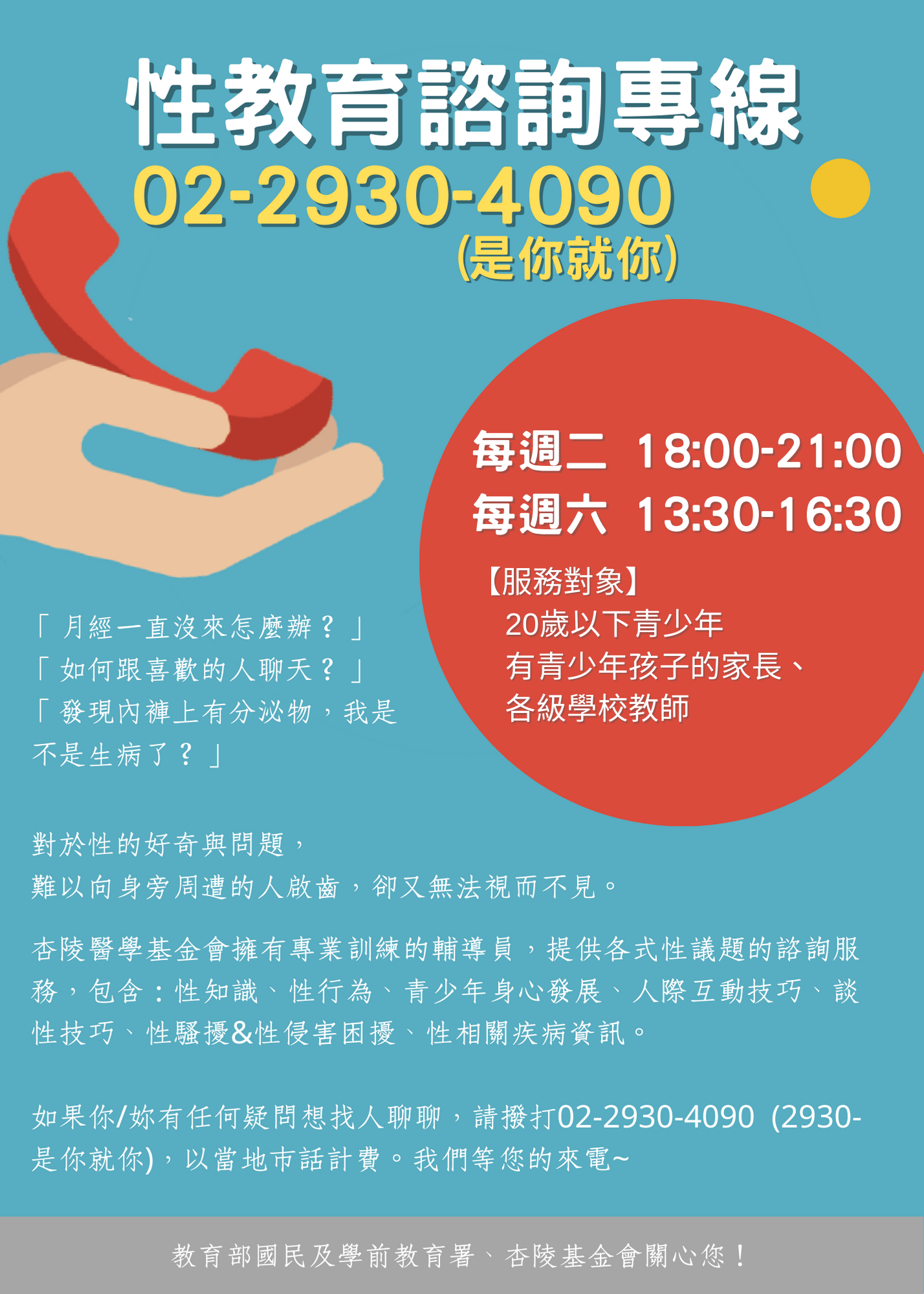 